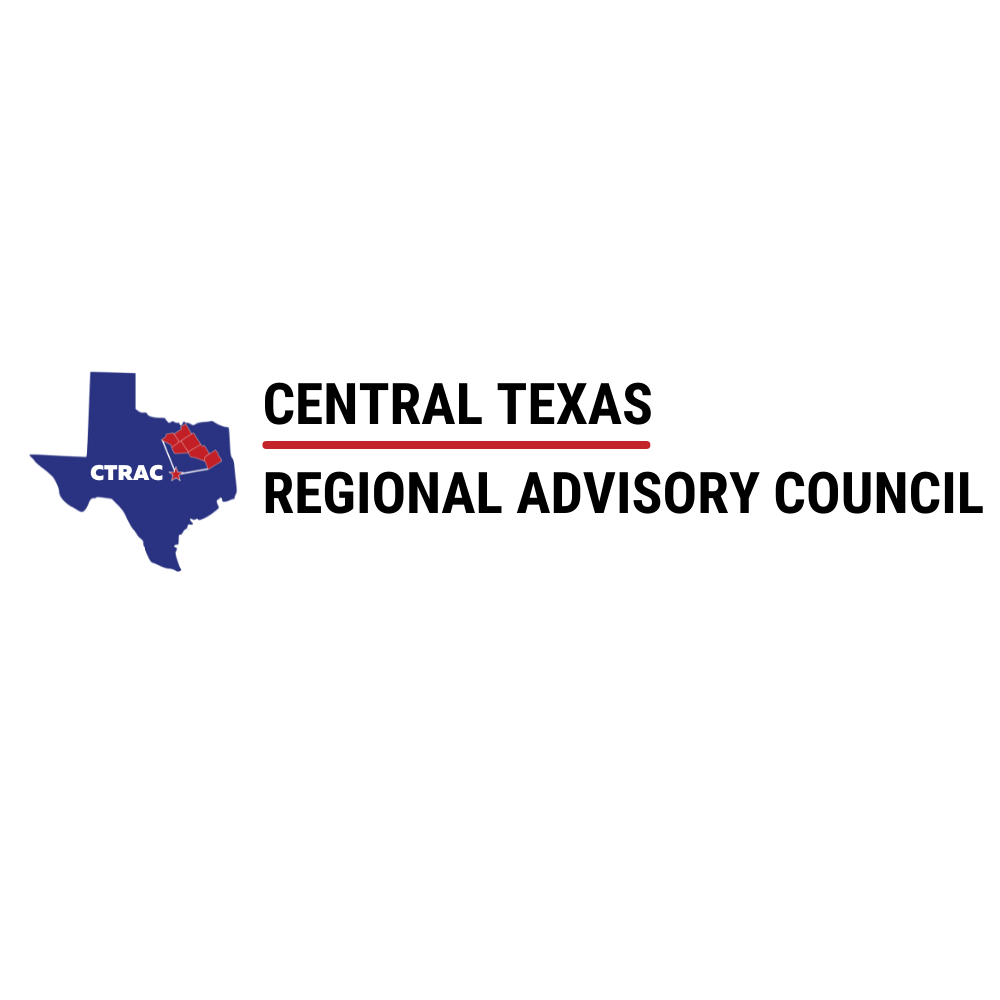 Perinatal CommitteeTuesday, December 6, 2022CTCOG, Room D9Meeting MinutesAttendance – Designated				Attendance – All OthersAHCT – Nicole Allsopp				Elizabeth Hicks, Acadian               Apiffany Spears				Michael Crawford, Acadian	  Chivon Brown				Chris Walker, AirLift 1	  Sharon Cheatum				Amber Attaway, Coryell HealthBSWT – Jennifer McAdams				                Dr. Jessica Ehrig				MCMC – Schae ChesserSMCHH – Charlene OaksStaffChristine ReevesCall to Order and Introductions – Ms. Oaks, Vice Chair called the meeting to order at 0801.Approval of the Previous Meeting Minutes – Ms. Hicks motioned to approve minutes from August 2022.  Dr. Ehrig seconded the motion.  Motion carried.Emergency Healthcare System Issues – Dr. Ehrig discussed the new rule regarding the recent reversal of Roe vs. Wade.  Physicians are required to report any complications from out of state abortions.  This includes the procedure in a physician’s office, hospital, or prescription.  The State has phone numbers to call for the reporting.  She will share with the RAC and Ms. Reeves will share with committee.Action and/or Discussion on the following items:RAC Rule, Criterion, and Assessment Review & Discussion – Ms. Reeves reported that no one took the survey has determined in the August meeting.  After some discussion, the committee decided to review it at the next meeting and complete as a committee.Maternal RulesPASD – Dr. Ehrig explained that HB1168 requires all designated maternal facilities.  The rule is effective 10/1/22 but will not be included on surveys until 1/1/23.  She stated that 1 in 250 moms have placenta Accreda.  Dr. Ehrig suggested an outreach program in which mom’s with PASD receive a orange bracelets.  The bracelet will allow EMS, emergency departments, hospitals, etc. know.  These patients require blood during labor if outside the hospital.  The committee loved the idea and will move forward with this project.  The committee would like to implement before the BSW survey on March 30-31, 2023.Specialty DiscussionNICUMFM – Dr. Ehrig noted that figuring out the “trigger point” would be important.  Most are using pre-23 weeks gestation.TCHMB/PCR Alliance Updates – No updates provided.Neonatal Representative – Michelle Hempel  Neonatal Temperature ProjectOB/Maternal Representative – Dr. Jessica Ehrig  Preeclampsia (PPED) Project March of Dimes – Dismantling Bias – Ms. Reeves reported that she attended a two-evening webinar.  It was focused on maternal patients and biases.  She said it was a great webinar and would be beneficial for all patient types.TexasAIM Update – No update.EMS-C Initiatives – No update.Designation Updates – BSW – Temple has its maternal survey on March 30-31, 2023.  Central Texas Child Fatality Review Team Update Potential FIMR Workgroup – Ms. Reeves reported that the NICU Medical Director at CRDAMC was interested and willing to Chair a Fetal & Infant Death Review (FIMR).  More information to come.  If anyone is interested, please let Ms. Reeves.Open Forum – McLane Children’s and BSW – Temple are planning a train-the-trainer for simulations sometime in February.  If interested please reach out to Ms. Hempel, Ms. Chesser, and/or Ms. McAdams.Next Meeting – December 6th at 0800 at COG.Adjourn - 0856________________________________________Ms. Charlene Oaks, Vice Chair